INDICAÇÃO Nº 977/2020Sugere ao Poder Executivo Municipal, que efetue a manutenção e revitalização nas dependências da quadra de esportes, localizada no final da Rua Antônio Júlio, loteamento Dona Margarida.Excelentíssimo Senhor Prefeito Municipal, Nos termos do Art. 108 do Regimento Interno desta Casa de Leis, dirijo-me a Vossa Excelência para sugerir que, por intermédio do Setor competente, sejam efetuados serviços de limpeza e manutenção, reparos na iluminação, cesta de basquete, pintura da quadra, trave do gol, localizada no final da Rua Antônio Júlio, Residencial Dona Margarida.Justificativa:Conforme visita realizada “in loco”, este vereador pôde constatar em fotos que seguem anexas, está em estado de abandono, necessitando de reparos, revitalização total para que os moradores do Residencial Dona Margarida possam usufruir da referida quadra, assim como demais munícipes.  Plenário “Dr. Tancredo Neves”, em 16 de abril de 2020.CELSO LUCCATTI CARNEIRO“Celso da Bicicletaria”-Vereador-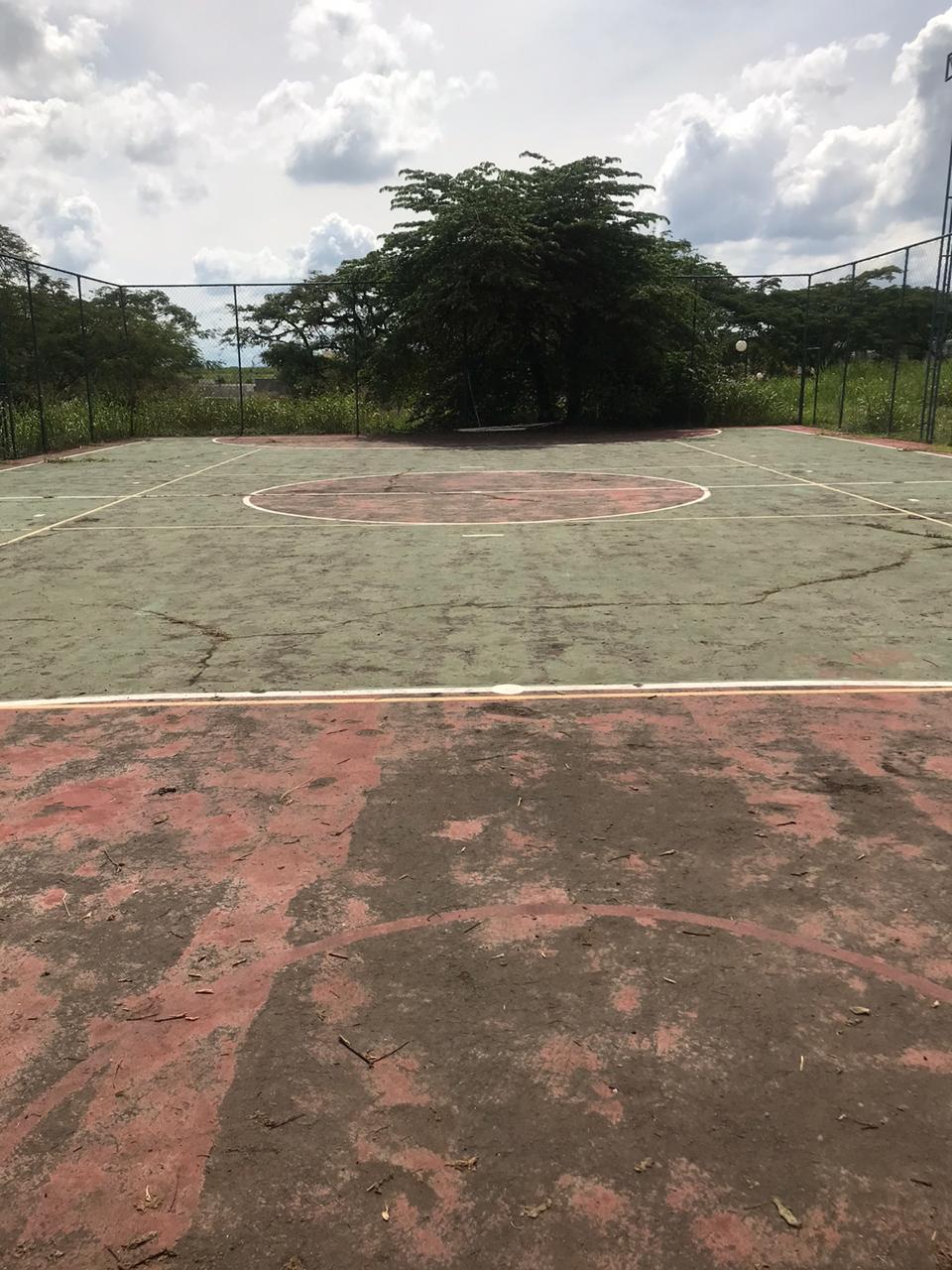 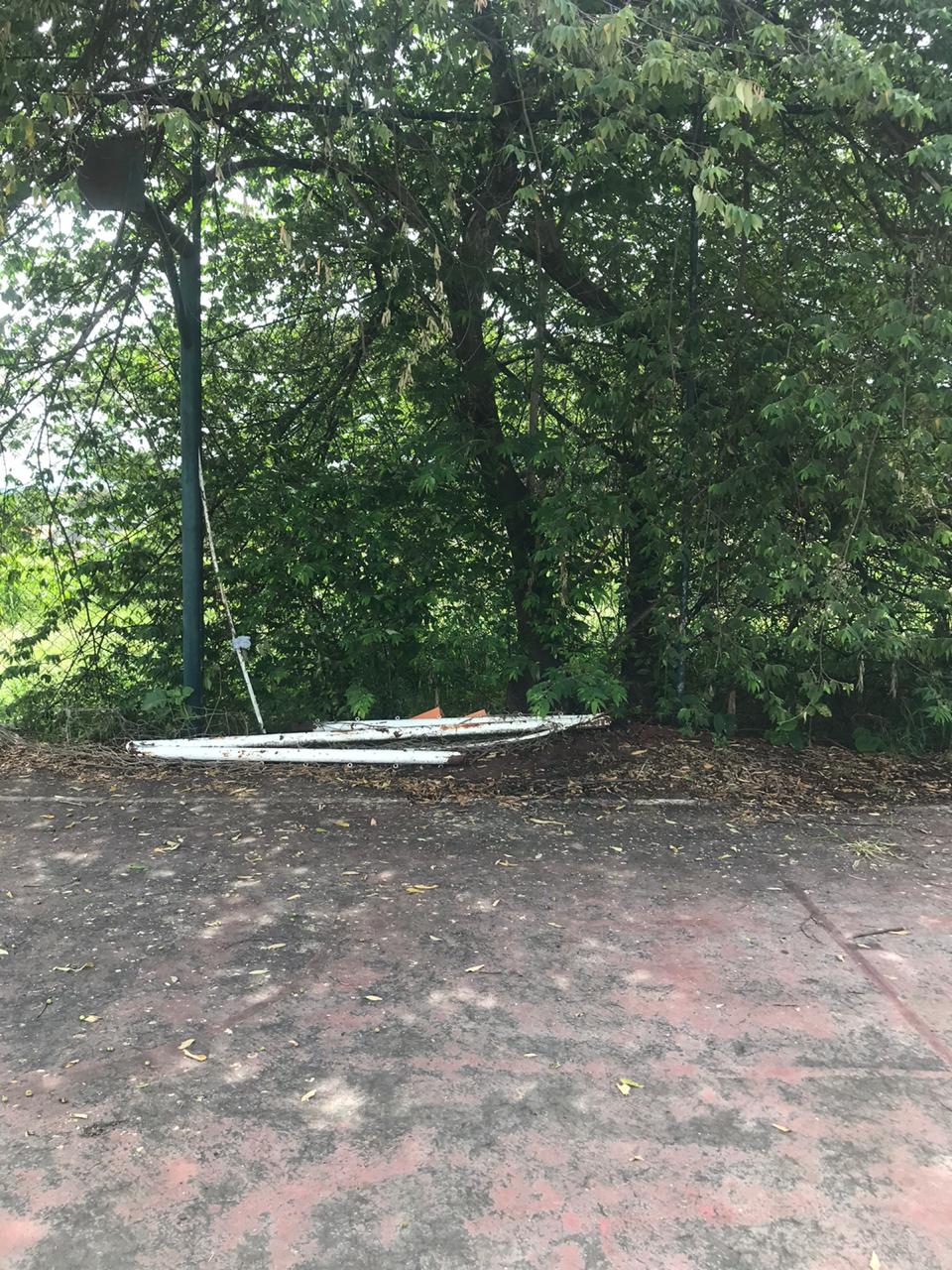 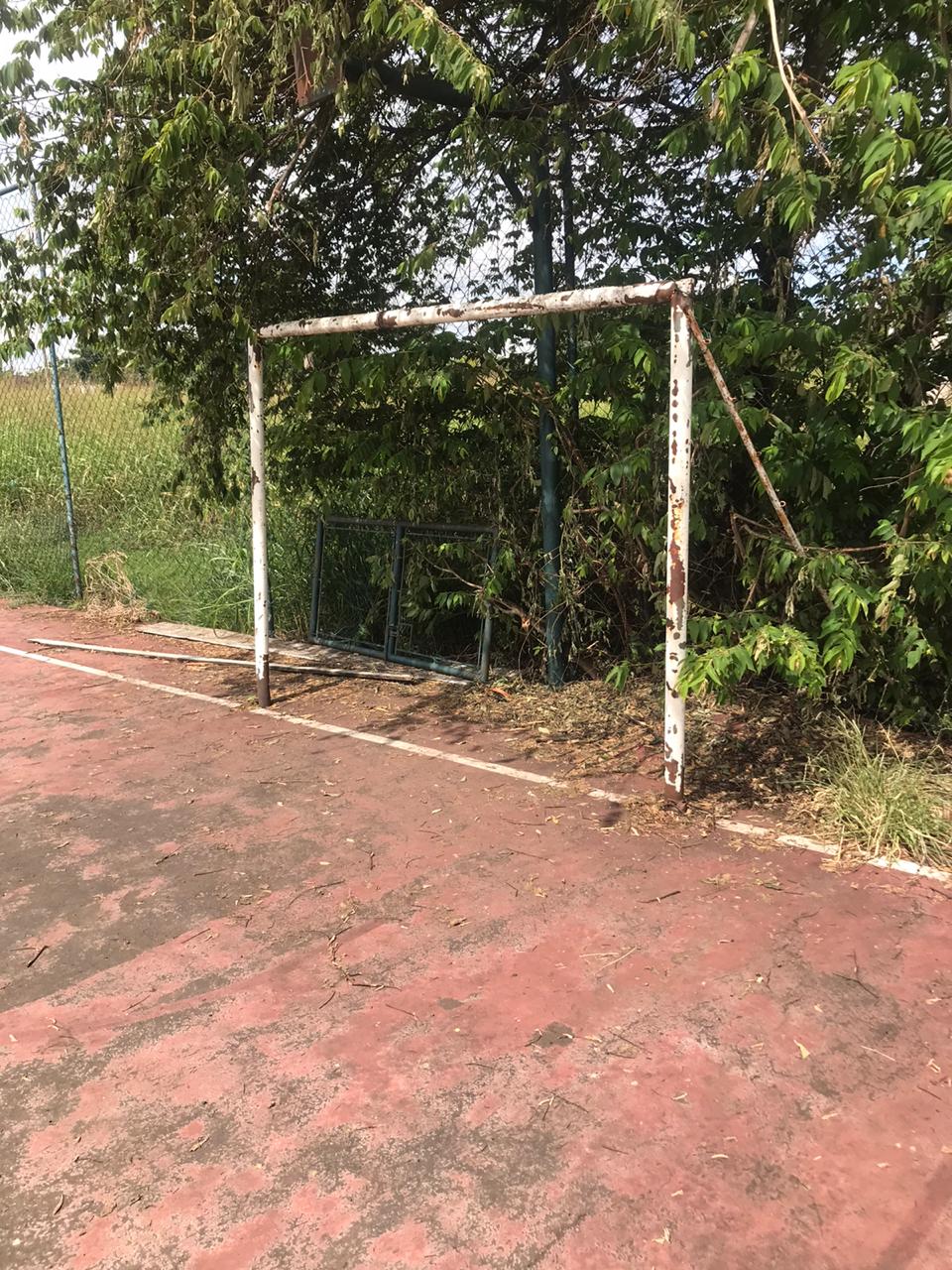 